Приложение №1 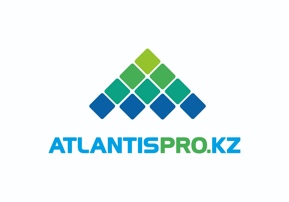 ОПРОСНЫЙ ЛИСТ  ПО  АВТОМАТИЧЕСКОМУ ЖАЛЮЗИЙНОМУ ПЛАВАЮЩЕМУ ПОКРЫТИЮ ИЗ ПВХ  Конфигурация бассейна: Варианты установок сматывающего устройства:Размеры бассейна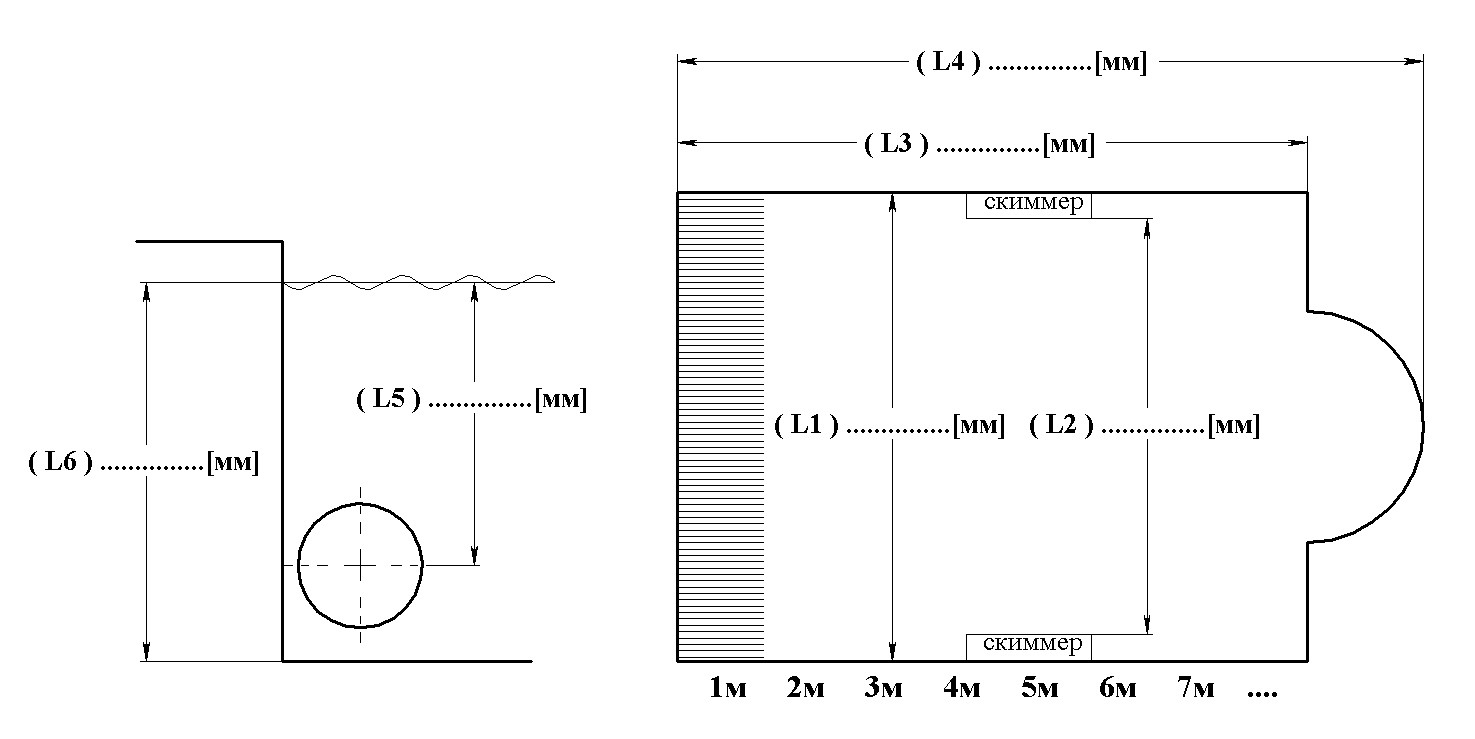 Ширина L1 бассейна на каждый метр длины Требуемый размер ламелей равен ширине бассейна в самом узком месте минус 30 мм.Опции:Закругленные углы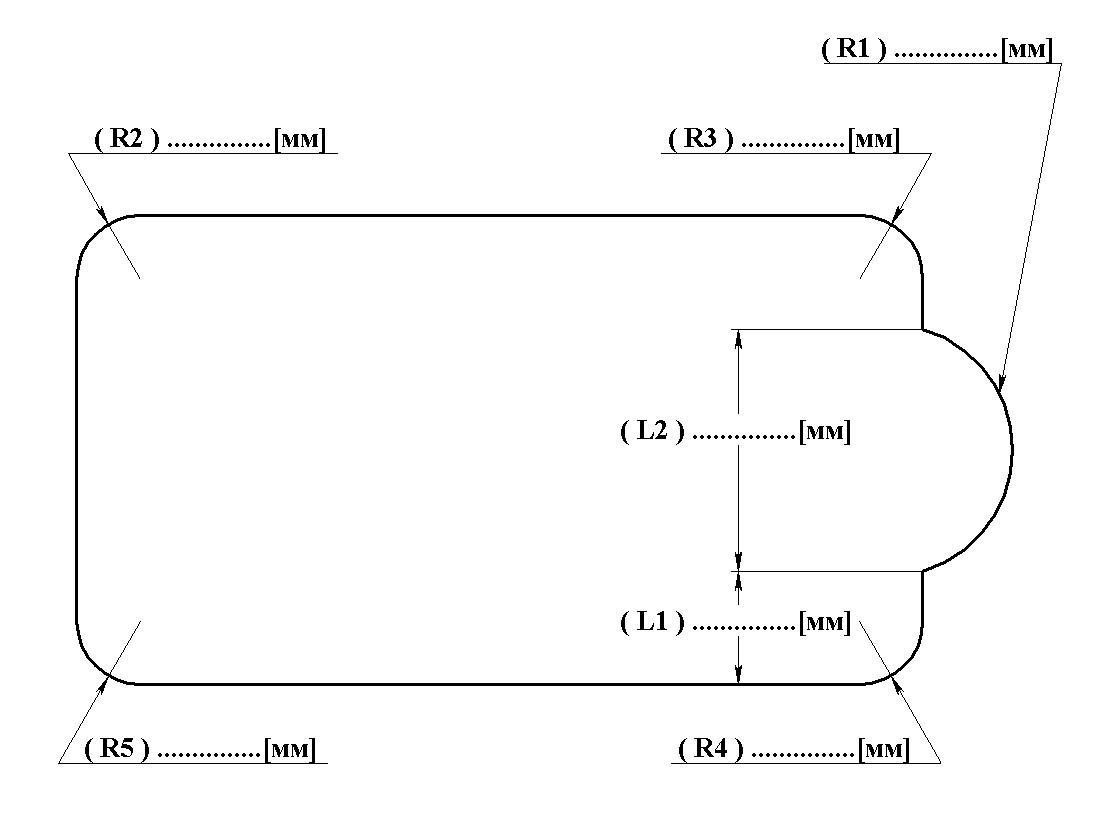 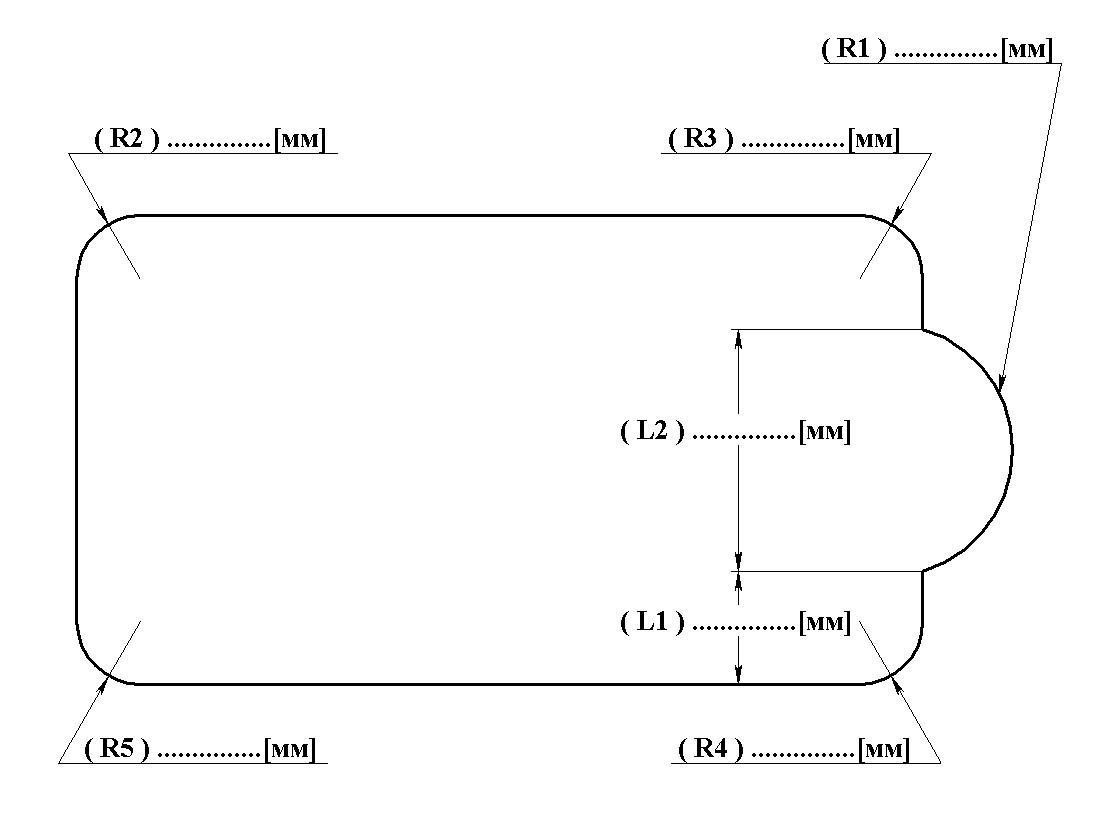 Римская лестница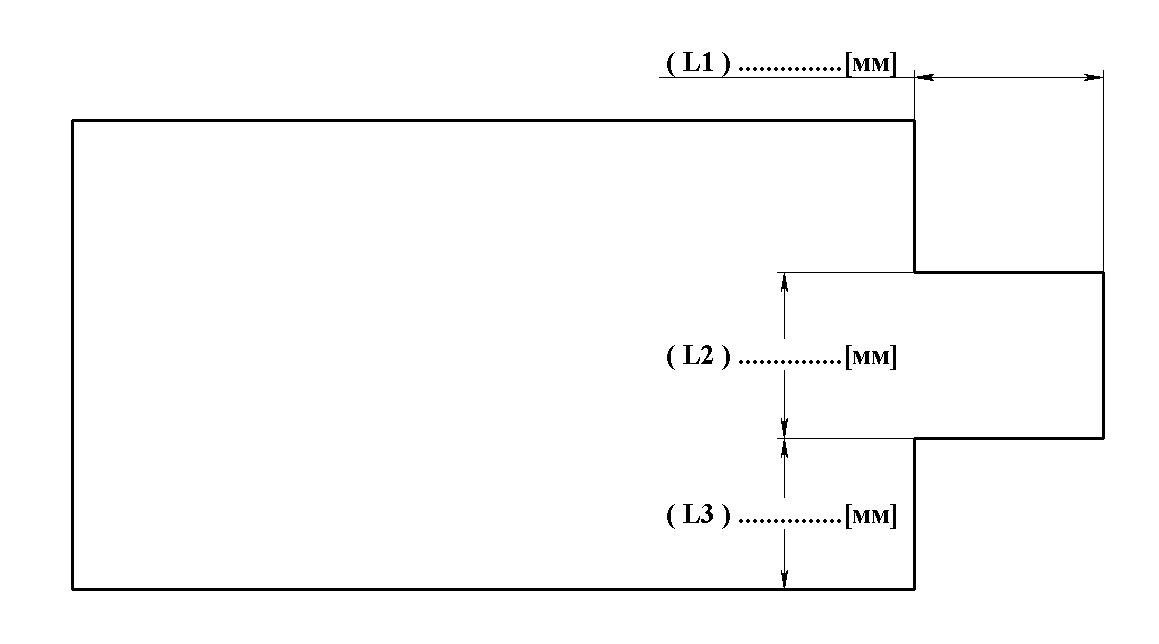 Чертеж прикрепленПодводный вариант установки сматывающего устройства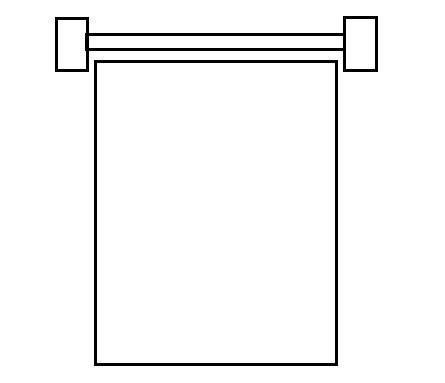 Комментарий: ________________________________________________________________________ ________________________________________________________________________ ________________________________________________________________________ Сроки и условия изготовления жалюзийного покрытия  для бассейнаСроки изготовления покрытий зависят от размеров и формы бассейна и составляют от 3-4  недель. В комплекте жалюзийного покрытия надводного и подводного размещения поставляются: ламели, вал из нержавеющей стали с интегрированным мотором или выносным, монтажный комплект, автоматика управления. Ламели изготавливаются из ударопрочного ПВХ и заполняются вспененным составом. Ширина ламелей составляет 60 мм, толщина - 14 мм. Внимание! В случае не стандартной формы бассейна, при наличии закругленных участков, либо других элементов, изменяющих конфигурацию бассейна, необходимо предоставить чертеж с указанием точных геометрических размеров, либо шаблон.Подпись Заказчика__________________Atlantis.pro@mail.ruhttp://atlantispro.kz+7710000710Данные о заказчике Данные о заказчике Дата заполненияНаименование компании Контактное лицо Адрес объекта Контактный телефон Е-mail Адрес доставки (при необходимости) Адрес доставки (при необходимости) Контактное лицо Адрес Телефон Доставка Самовывоз С установкой Тип конструкции и отделки Тип конструкции и отделки       Бетонный плитка/мозаика        Панельный плёнка        Бетонный пленка        Полипропиленовый       Несъёмная опалубка плёнка      Из нержавеющей стали       КомпозитныйТип бассейна Тип бассейна Переливной Скиммерный Цвет ПВХ ламелейЦвет ПВХ ламелей011 Белый 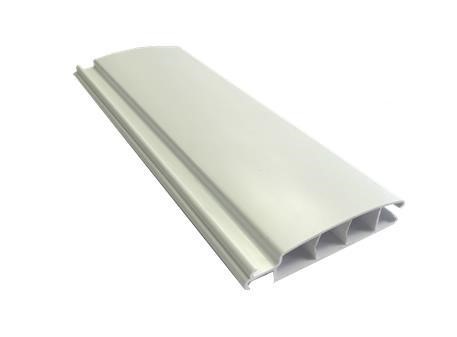 012 Бежевый 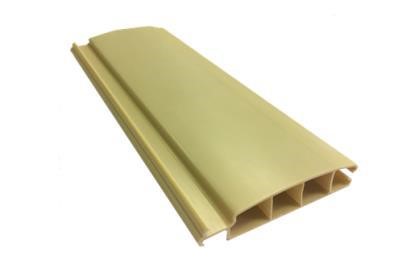 013 Голубой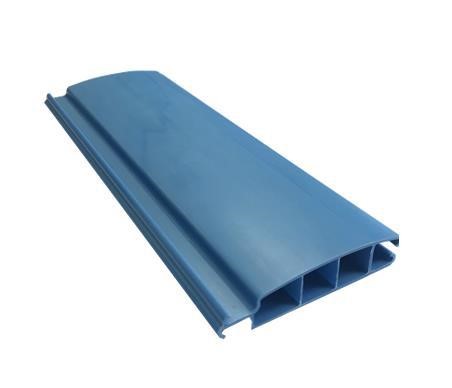 014 Серый 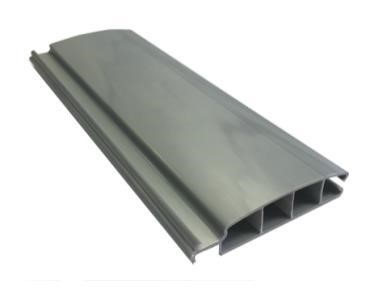 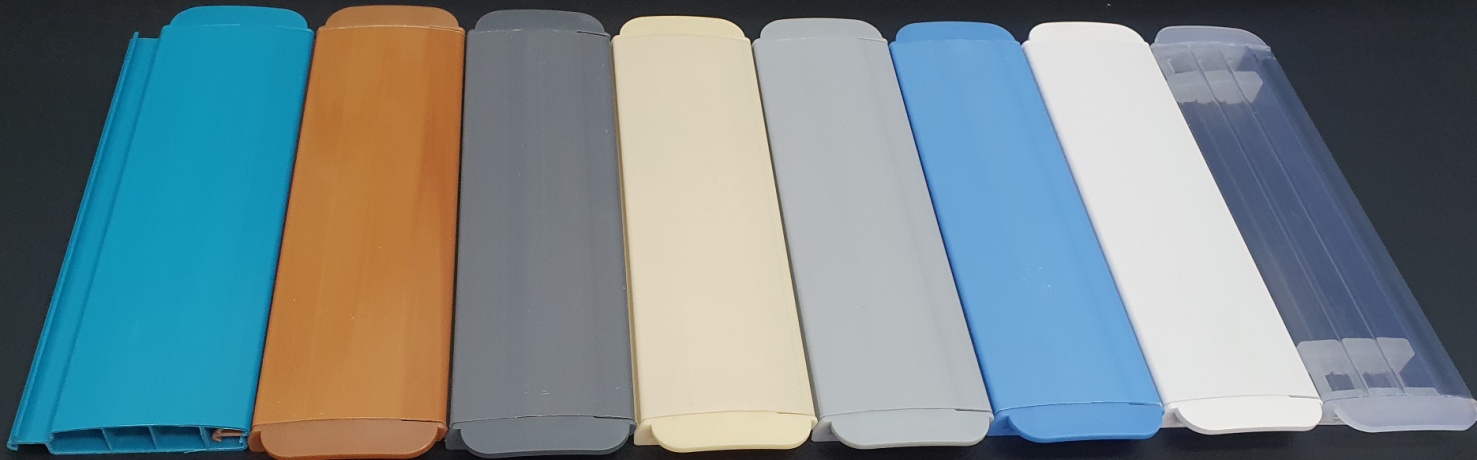 Надводное размещениеНадводное размещениеСтойки дерево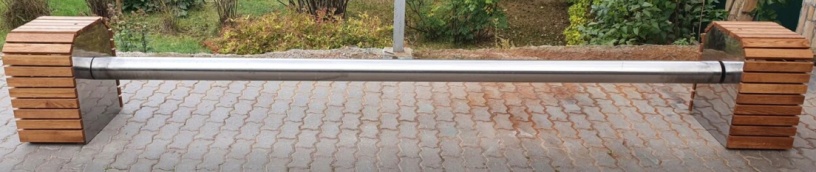 Скамья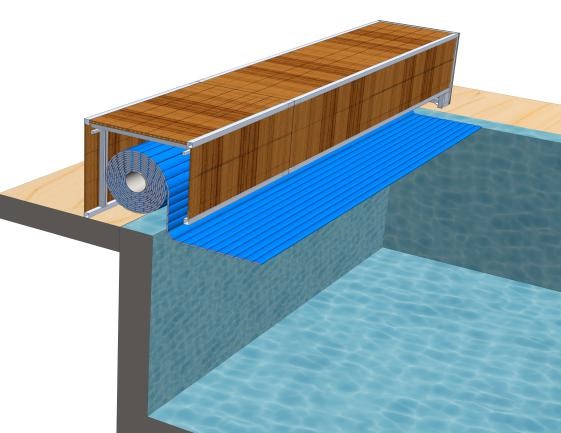 Стойки 200х100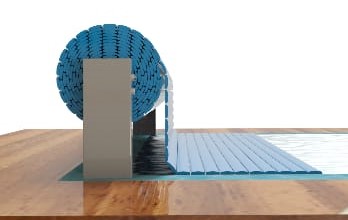 Подводное размещениеПодводное размещениеВариант A1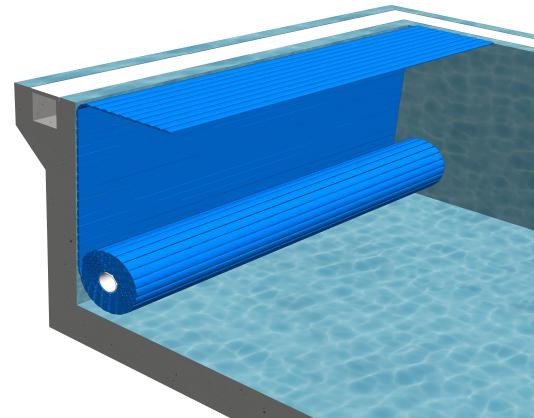 Вариант Б2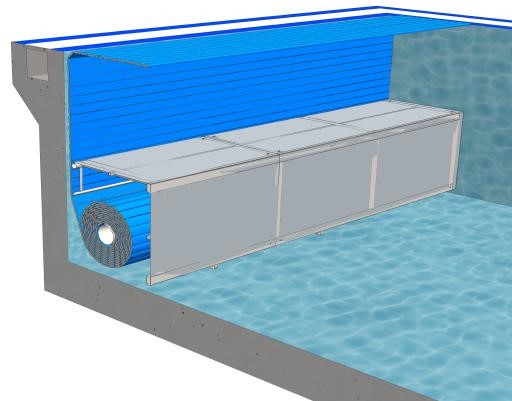 Вариант В3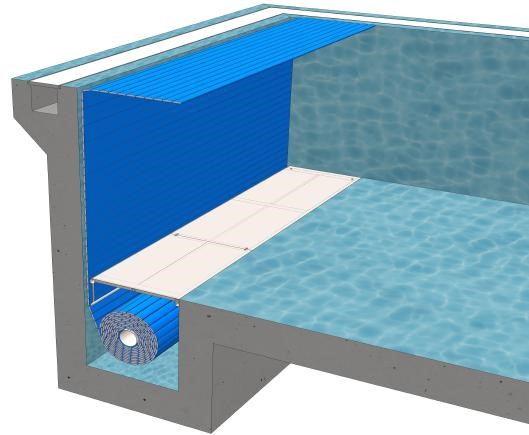 Вариант Г4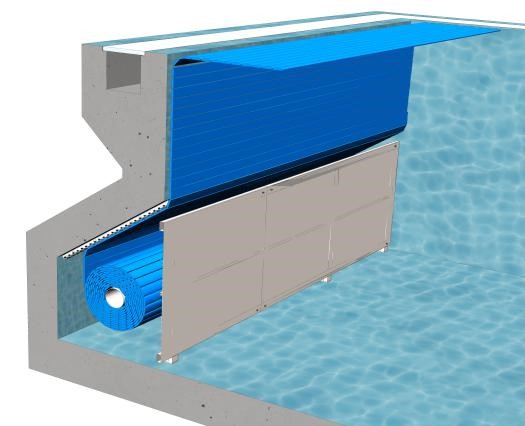 Вариант Д5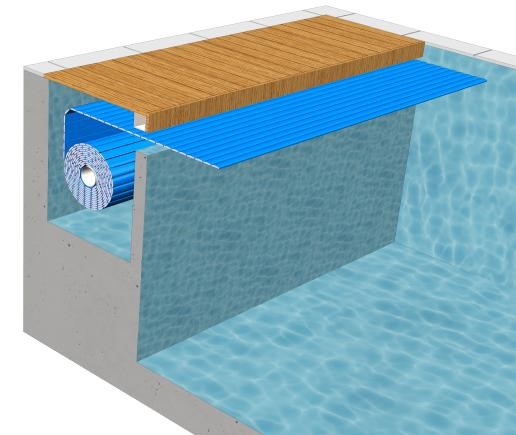  1м  (мм)  5м (мм)  9м  (мм)  13м  (мм)  2м  (мм)  6м  (мм)  10м  (мм)  14м  (мм)  3м  (мм)  7м  (мм)  11м  (мм)  15м  (мм)  4м  (мм)  8м  (мм)  12м  (мм)  16м  (мм) УпрУправлениеавление Ключ-выключатель Пульт ДУПульт ДУУдалённое управлениеТип А1 Установка вала в нижней части  бассейна 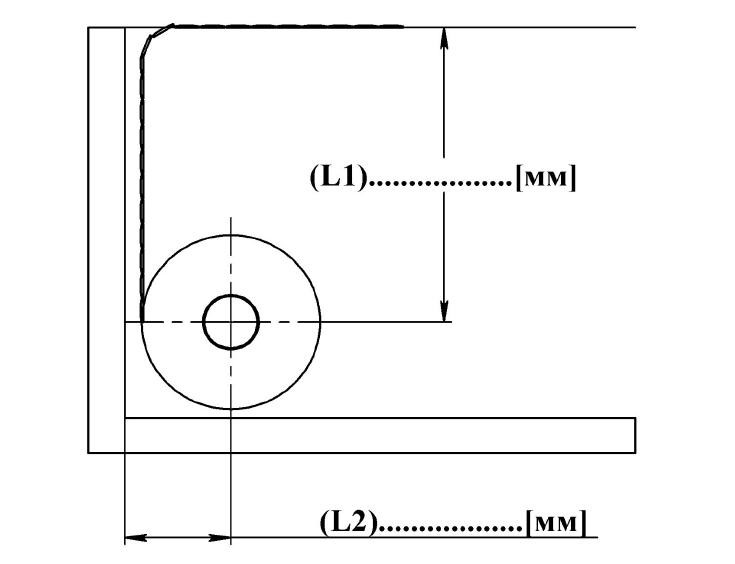 Тип Б2 Установка вала у дна бассейна  с облицовкой Тип Б2 Установка вала у дна бассейна  с облицовкой Тип Б2 Установка вала у дна бассейна  с облицовкой 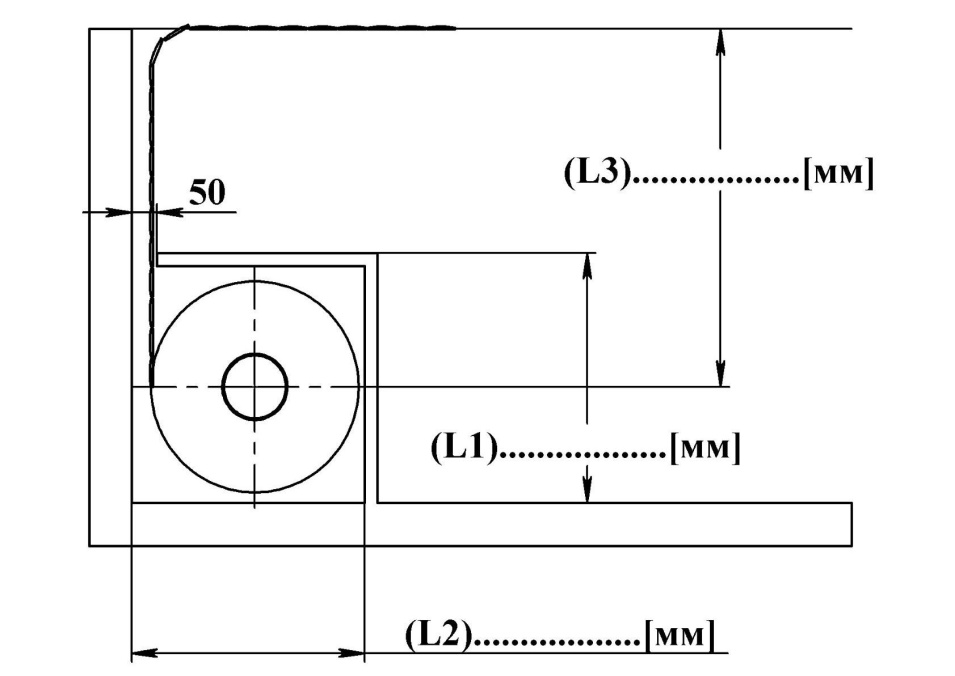 Тип В3 Установка вала в донной нише Тип В3 Установка вала в донной нише 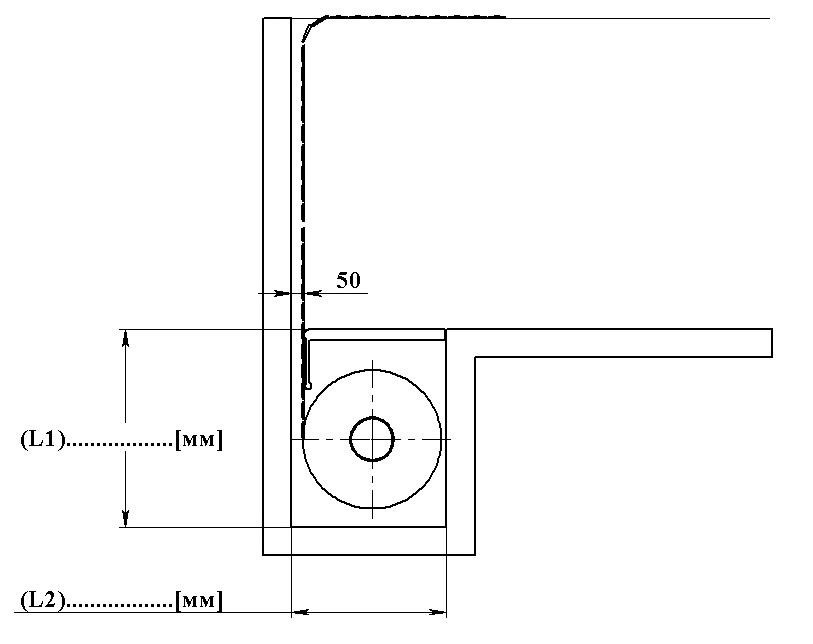 Тип Г4 Установка вала  в нижней  стеновой нише Тип Г4 Установка вала  в нижней  стеновой нише 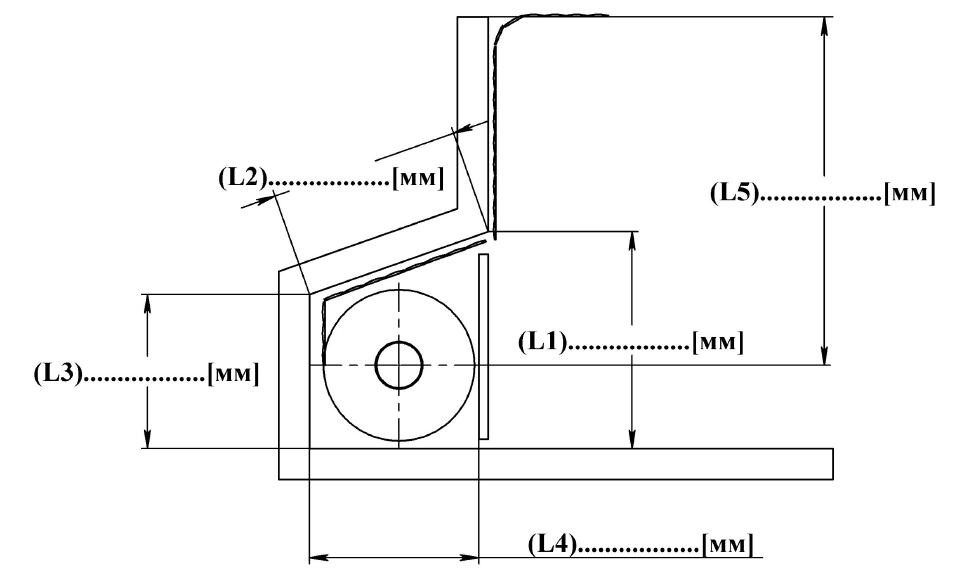 Тип Д5 Установка вала  в верхней нише  бассейна Тип Д5 Установка вала  в верхней нише  бассейна 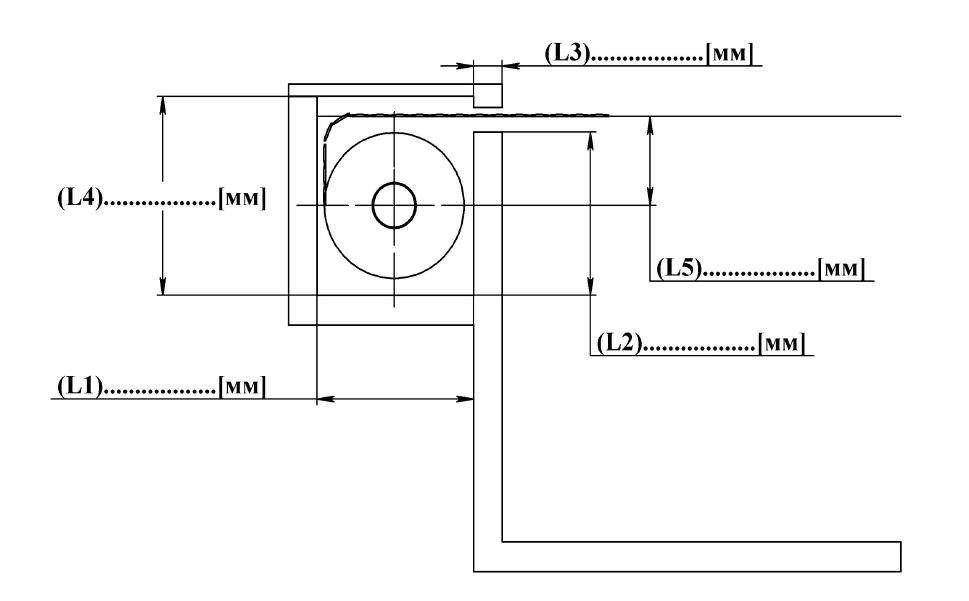 При надводном исполнении куда выводить кабель в стойке:При надводном исполнении куда выводить кабель в стойке:При надводном исполнении куда выводить кабель в стойке:При надводном исполнении куда выводить кабель в стойке: В пол  В пол  В пол В бок                 С какой стороны располагать двигатель :                С какой стороны располагать двигатель :                С какой стороны располагать двигатель :                С какой стороны располагать двигатель :Слева Слева Слева Справа 